Docentenhandleiding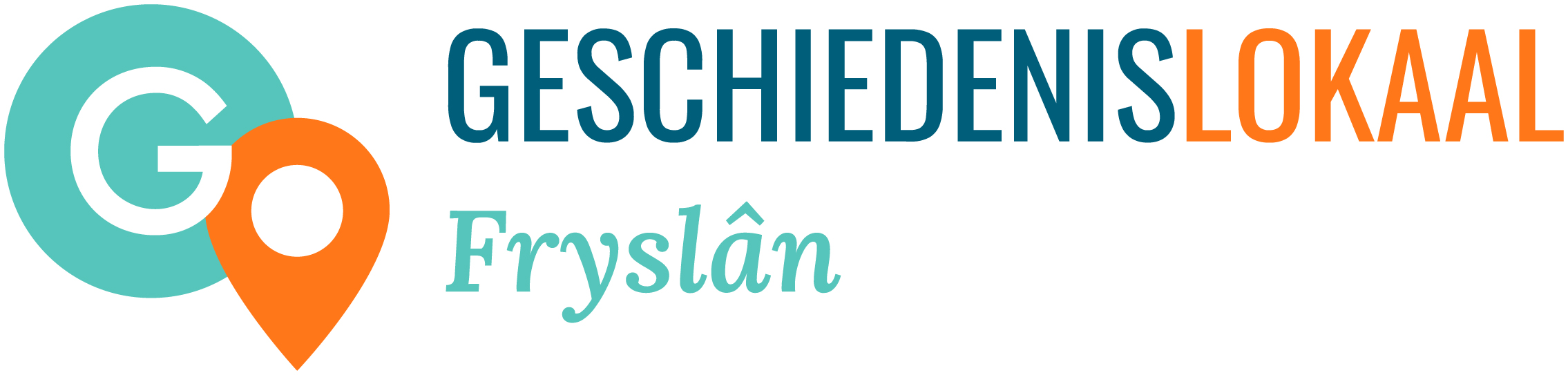 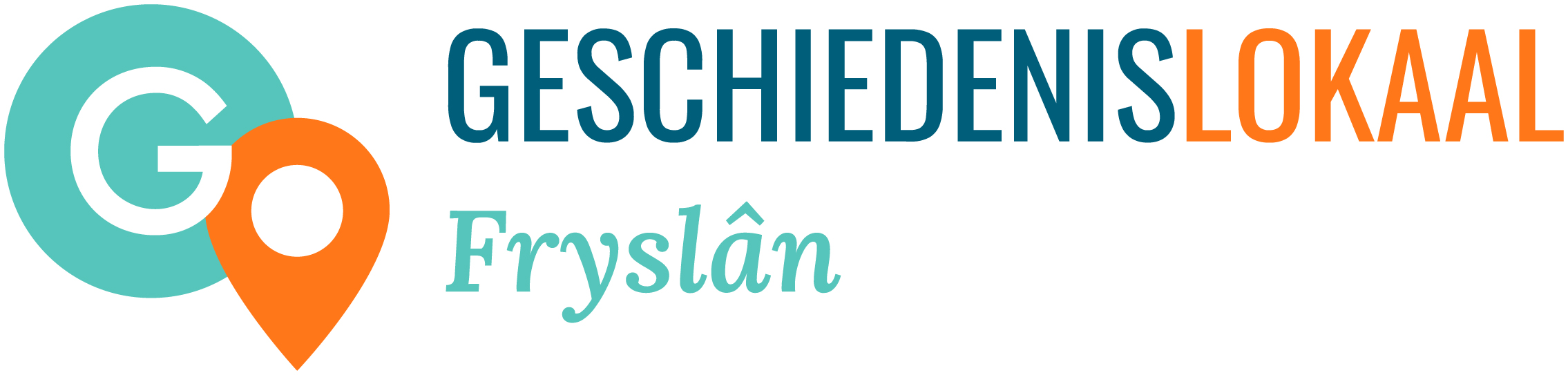 FormatAlgemeenVormgevingLettertype basistekst	:	Calibri 11Regelafstand	:	1, enkel, voor en na beide 0 pt.Uitlijning	:	Alleen linksMaximaal aantal pagina’s	:	Max. 3TaalgebruikTaalniveau	:	B1Schrijfstijl	:	Actief + Tegenwoordige tijd:			- dus wel: leerlingen schrijven		- en niet: leerlingen gaan schrijven / hebben geschrevenZo kort mogelijk	:	- voorkom herhalingen	 	- opsommingstekens zorgen voor overzichtelijkheidBelangrijkAntwoorden	:	In de docentenhandleiding zet je niet de antwoorden van het		leerlingenmateriaal. De site (en daarmee ook de docentenhandleiding)		is immers ook toegankelijk voor leerlingen.Lesplanformulier	:	Eventueel mag je ook een lesplanformulier in de docentenhandleiding			opnemen. Zorg er dan wel voor dat je geen herhalingen krijgt in tekst			en lesplanformulier. Als je b.v. in het lesplanformulier al vereiste			onderdelen (zie vetgedrukte kopjes in format hieronder) hebt 			opgenomen, dan hoef je ze niet nog eens in de tekst op te schrijven.Definitieve bestandsvorm	:	Aanmaken in Word, maar daarna opslaan als PDF. Deze PDF komt op 			de website. Definitieve bestandsnaam	:	Naam opdracht – docentenhandleidingTipKopieer dit document, dan heb je direct de goede opmaak, inclusief logo GeschiedenisLokaal Fryslân.Format Naam opdracht lettertype: 18 vetDocentenhandleiding lettertype: 14Beschrijving opdracht lettertype: vet1-2 zinnenTijdvak= naam tijdvak met jaartallenKerndoelen....Kenmerkende aspectenZie info op SLO website: VMBO en HAVO-VWO ........DoelgroepNiveau: PO/VMBO/HAVO/VWOGroep/klas: 1/2/3/4/5/6 of onderbouw/bovenbouwTijdsduur....LeeruitkomstenDe leerling kan:........LeerlingenmateriaalZet hier de links naar het benodigde leerlingenmateriaal op de websiteVoorbereiding en benodigdheden........Beginsituatie leerlingen........Instructie aan leerlingenWat?....Hoe?....Waarom?....Uitvoering........Deze les is ontwikkeld doorVoor- en achternaam, functie (b.v. student lerarenopleiding Geschiedenis) naam + plaats school (b.v. NHL Stenden Hogeschool Leeuwarden) jaartal (b.v. 2022)